Приложение №__ к договору … от ….20__ г.ТЕХНИЧЕСКОЕ ЗАДАНИЕ НА ВЫПОЛНЕНИЕ ИНЖЕНЕРНО-ГЕОДЕЗИЧЕСКИХ ИЗЫСКАНИЙПриложение 1 к Техническому заданию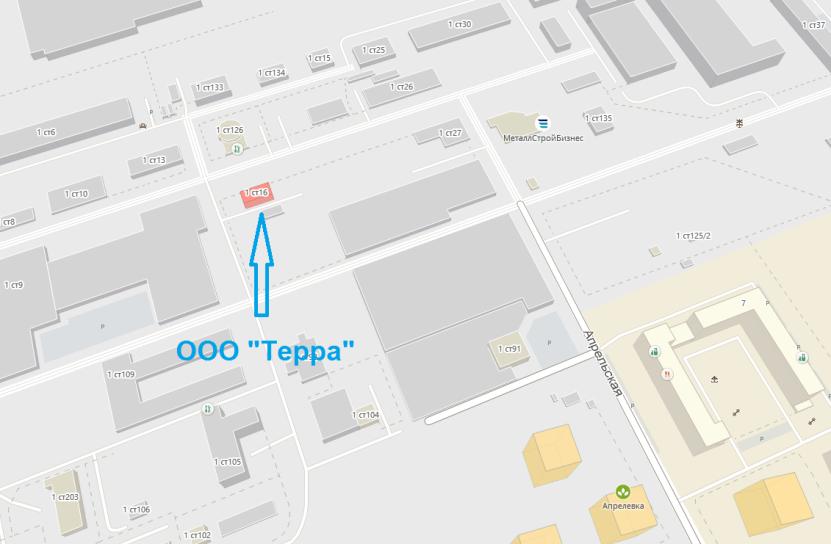 Граница топографической съемки«СОГЛАСОВАНО»ДиректорООО «Терра»_________________  А.В. Еремина«_____» _____________ 20__ года                        м.п.«УТВЕРЖДАЮ»Генеральный директор__________________________________________  _______________«_____» _____________ 20__ года                        м.п.№ п/пХарактеристикаОсновные данные и требованияНаименование объекта(заполнить)Адрес объекта(заполнить)Заказчик изысканийНаименование организации;Юридический адрес;Фамилия, инициалы и номер телефона (факса), электронный адрес ответственного представителя)ЗастройщикНаименование организации;Юридический адрес.Исполнитель изысканийООО “Терра”ИНН 2464247932660118, город Красноярск, Кутузова 1 стр 16 офис 1-5Идентификационные сведения об объекте Функциональное назначение, уровень ответственности зданий и сооруженийВид строительства Новое строительство, реконструкция, консервация, снос (демонтаж)Стадия изысканийПроектная документация.Сведения об этапе работСроки проектирования, строительства и эксплуатации объектаПредварительная характеристика ожидаемых воздействий объектов строительства на природную среду с указанием пределов этих воздействий в пространстве и во времени (для особо опасных объектов)Проектируемый объект не принадлежит к категории опасных производственных объектов в соответствии с Федеральным законом от 21.07.1997 № 116-ФЗ  «Об опасных производственных объектах».Сведения и данные о проектируемых объектахГабариты зданий и сооруженийПеречень нормативных документов, в соответствии с требованиями которых необходимо выполнить инженерные изысканияСП 47.13330.2016 «Инженерные изыскания для строительства. Основные положения»;Инструкция по развитию съёмочного обоснования и съёмке ситуации и рельефа с применением глобальных навигационных спутниковых систем ГЛОНАСC и GPS,  Москва, ЦНИИГАиК, Руководство по созданию и реконструкции городских геодезических сетей с использованием спутниковых систем ГЛОНАСС и GPS,  Москва, ЦНИИГАиК, .;ГКИНП-02-033-79. Инструкция по топографической съемке в масштабах 1:5000, 1:2000, 1:1000, 1:500. Недра.1982 г.;Условные знаки для топографических планов масштабов 1:5000, 1:2000, 1:1000, 1:500. Недра.1989 г.ГКИНП-03-010-02. Инструкция по нивелированию.  ЦНИИГАиК, 2003г.;Требования к точности, надежности, достоверности и обеспеченности данных и характеристик, получаемых при инженерных изысканияхПолучение топографического плана масштаба 1:500 с сечением рельефа 0,5 м. в границах приложенных к техническому заданию, с целью создания актуального инженерно-топографического плана, служащего основой для проектирования. (в зависимости от вида целей работ).Система координат – местная.Система высот - Балтийская.Дополнительные требования к производству инженерных изысканийТопографическую съемку выполняют в благоприятный период года. Допускается выполнение съемки при высоте снежного покрова (наледи) не более 1/3 высоты сечения рельефа создаваемого топографического плана, при этом создаваемые планы подлежат обновлению в благоприятный период года по отдельному договору.выбрать необходимое в зависимости от местоположения объекта. (при необходимости внести дополнение)Требования к материалам и результатам инженерных изысканий (состав, сроки, порядок предоставления изыскательской продукции и форматы материалов в электронном виде)Материалы изысканий передаются Заказчику в форметехнического отчета: 2 экземпляра на бумажных носителях и 1 CD в электронном виде (doc, dwg, pdf). Срок предоставления материалов - в соответствии с договором.Сведения о ранее выполненных изысканияхПо данным территориального фонда.Граница инженерно-геодезических изысканийПриведена в Приложении 1 к Заданию.